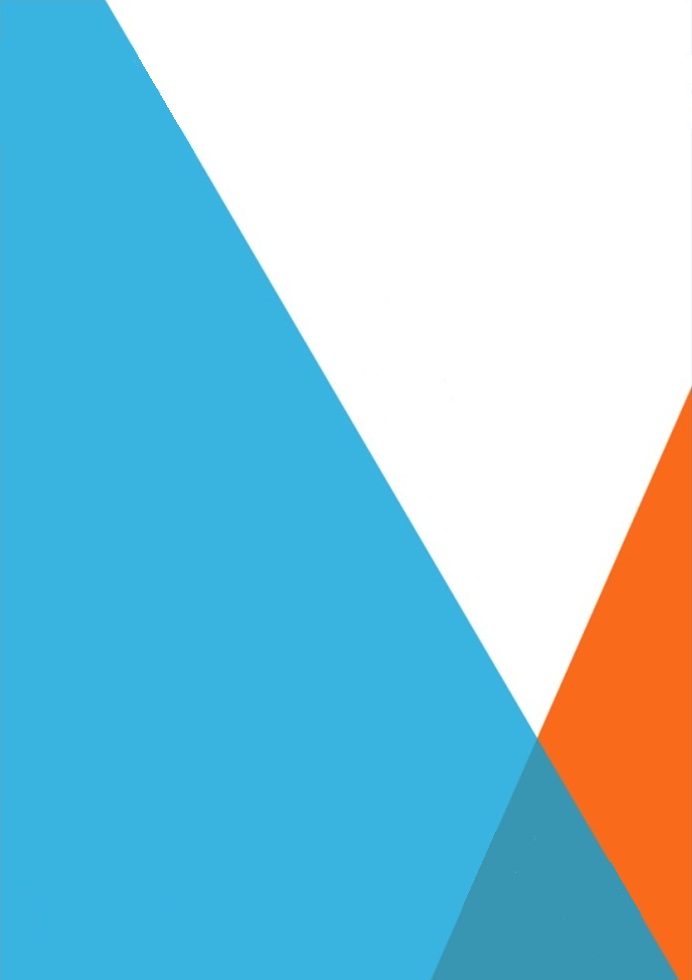 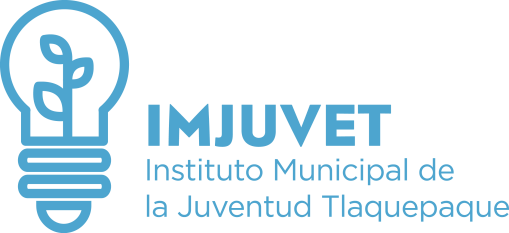   PROGRAMA OPERATIVO ANUAL                        2016INSTITUTO MUNICIPAL DE LA JUVENTUD EN SAN PERO TLAQUEPAQUEPROGRAMA OPERATIVO ANUALIMJUVERESUMEN EJECUTIVOEl desarrollo de la población joven dentro las comunidades y sus problemáticas  es un tema prioritario de atender dentro de la última época, por ello el gobierno busca atender estas problemáticas mediante el IMJUVE para poder brindar una mejor calidad de vida en este sector de la población.En cumplimiento a lo establecido en el artículo 134 de la constitución política de los estados unidos mexicanos,  la ley de contabilidad gubernamental y la ley de planeación para el estado de Jalisco y sus municipios se presenta el plan operativo anual institucional.Durante los últimos 5 años el instituto ha incorporado progresivamente a los jóvenes del municipio en actividades referentes al mejoramiento social dentro del municipio de Tlaquepaque.Para el ejercicio de funciones del año 2016 se planifico la generación de 6 proyectos con la metodología del matriz de marco lógico como referente para su mayor articulación en el diseño, implementación y evaluación.La experiencia institucional durante estos 5 años, permite afirmar que el instituto está en proceso de expansión y transformación en donde la planificación anual está contribuyendo al ordenamiento y dirección del gasto, dentro del marco del plan estratégico institucional.El poa nos permite verificar cuáles serán las acciones encaminadas a determinadas actividades y de esta forma poder tener un mayor control en las diferentes etapas del programa, poder evaluar el desempeño de los programas verificar las externalidades que se podrían presentar y generar una solución articulada a los propósitos. Con esto se busca el instituto tenga una mayor incorporación en la comunidad joven y la agenda pública.METODOLOGIAPara la elaboración del documento se tomó como referencia la matriz marco lógico donde su principal eje es la participación donde se centra la contribución, no solo los encargados en el proceso de elaboración, sino en un proceso colectivo en el cual participan todas las estructuras que forma la institución, de esta forma se va generando paso a paso experiencias causas que afectan y contribuyen en la problemática a tratar a través de lo siguiente.1.-Identificación del problema y alternativas de solución, en camino a una situación presupuestada y establece estrategias conseguirlo a través los siguientes análisis. Análisis de involucrados, permite identificar personas o grupos (jóvenes) con la problemática que se busca modificar considerando las expectativas e intereses potenciales y limitaciones de los involucrados.Análisis de problemas  identificar causas y efectos y causas del problema. Análisis de objetivos permite describir la situación futura hacia cual se debe dirigir el proyecto o el programa una vez identificado el problema. 2.- La etapa de planificación, en la que la idea del proyecto se transforma a plan operativo práctico para la ejecución  en esta etapa se elabora la matriz de marco lógico, las actividades, los recursos son definidos así como tiempos de ejecución. Presupestación herramienta que garantiza el cumplimiento de actividades  a desarrollar en un proyecto o programa asignación y evaluación de recursos públicos. Ejecución, permite elaborar el plan de seguimiento y calendarización  de actividades y presupuesto  para el proyecto o programa pueda ser logrado.Control una de las partes primordiales para alcanzar el fin de los proyectos o programas este control se efectúa a través de indicadores verificables de los componentes al especificar la cantidad la calidad y oportunidad de lo entregable  por lo que generan indicadores.Evaluación etapa donde se comparan los recursos y metas programadas contra el resultado de la ejecución del proyecto o programa, evaluar implica juzgar un plan, programa o proyecto teniendo en cuenta las necesidades intereses perspectivas actividades circunstancias. Pedaleando de nocheFin del programa: invitar a los jóvenes a ser partícipes de una convivencia colectiva dentro de su comunidad.Propósito del programa: el desarrollo de actividades ciclistas alrededor del municipio de Tlaquepaque trazando una ruta previamente planeada para los usuarios y de esta forma poder disfrutar el recorrido por la localidad.Componentes del programa: proveer chalecos para los jóvenes asistentes  así como también la hidratación requerida y stock de herramientas para el mantenimiento de las bicicletas para el buen desarrollo de la actividad.Actividades del programa: recorrido nocturno ya previamente trazando alrededor del municipio de Tlaquepaque los días jueves al punto de las 9pm.Viernes o te quedasFin del programa: incluir a los jóvenes a una actividad cultural y convivencia colectiva.Propósito del programa: generar interés hacia las expresiones artísticas y proporcionar un espacio adecuada para la participación de la comunidad en general.Componentes: la proyección como actividad cultural para la atención de población en general.Actividades del programa: la reproducción de una película semanal con un tema que pueda generar concientización  reflexión sobre una problemática social por medio de una actividad lúdica.Tu cine, tu barrioFin del programa: incluir a la población en general en actividades artísticas e incentivar la convivencia entre vecinos.Propósito del programa: incluir a población de zonas vulnerables en actividades artísticas para mejorar la calidad de vida e interacción entre los pobladores.Componentes: la proyección como actividad cultural para la atención de población en general.Actividades del programa: proyección de una cinta cinematográfica con contenido cultural una vez a la semana.Ponle color a tu barrioFin del programa: modificar el aspecto urbano mediante expresiones artísticas  en determinadas zonas para de esta forma poder incidir en la calidad de vida de los habitantes.Propósito del programa: incluir a jóvenes en el desarrollo del programa para generar empoderamiento dentro de las mismas actividades.Componentes del programa: la realización de murales artísticos en determinadas zonas del municipio.Actividades del programa: realización de jornada artística que se compone por la creación de murales en las zonas previamente establecidas para que artistas locales y jóvenes de la comunidad lo lleven a cabo.Construye tu fututo, haz tu prepa Fin del programa: la reinserción de jóvenes a la educación media superior.Propósito del programa: la asistencia de la población objetivo a las jornadas de educación que se impartirán.Componentes del programa: seguimiento educativo y asesoramiento a los asistentes de los talleres.Actividades del programa: la realización de cursos educativos una vez por semana  en diversas ramas de estudio  para la mejor preparación de la población objetivo que asista a los talleres.Quererte es prevenirFin del programa: generar concientización sobre las diversas problemáticas que inciden en los jóvenes  del municipio. Propósitos del programa: incentivar a los jóvenes a concientizarse sobre diversas problemáticas para conseguir una mejor calidad de vida.Componentes del programa: generar una cultura sobre diversos ejes temáticos para incidir en la calidad de vida mediante la prevención.Actividades del programa: realización de talleres que buscan atender diversos ejes para el desarrollo de la población joven del municipio.Objetivos del Plan Municipal de Desarrollo Objetivos del Plan Municipal de Desarrollo Objetivos del Plan Municipal de Desarrollo Objetivos del Plan Municipal de Desarrollo Municipio:  San Pedro Tlaquepaque, JaliscoNo.DESCRIPCIÓN11.1. Gestionar apoyos ante los Gobierno Federal y Estatal así como aplicar acciones municipales con el fin de proteger la vivienda, ampliar la educación  y mejorar la cobertura de salud dirigida a reducir el rezago que en materia de vivienda, educación y salud existe en el Municipio de San Pedro Tlaquepaque. 22.2. Promover la cultura, la recreación y el deporte en el Municipio de San Pedro Tlaquepaque con el fin de coadyuvar en la reducción de los índices de violencia y delincuencia así como para mejorar la calidad de vida de sus habitantes.33.1. Promover el desarrollo económico mediante la formación y  fortalecimiento  de capacidades, el fomento al empleo y el autoempleo, así como atraer inversiones, con el fin de mejorar la calidad de vida de las personas y sus familias del Municipio de San Pedro Tlaquepaque.  44.1. Promover acciones de infraestructura, generación de espacios públicos, movilidad urbana y de gestión del territorio con enfoque de sustentabilidad ambiental con el fin mejorar la calidad de vida de  los habitantes del Municipio de San Pedro Tlaquepaque  55.1.Promover el respeto a los principios de legalidad, de respeto a los derechos humanos, de trasparencia y rendición de cuentas,  con el fin de combatir la impunidad y la corrupción en el Municipio de San Pedro Tlaquepaque65.2. Proporcionar seguridad y protección en las personas y bienes del Municipio de San Pedro Tlaquepaque  impulsando acciones principalmente dirigidas a la  prevención, con el fin de reducir el índice de violencia y delincuencia. 76.1. Promover la participación ciudadana mediante la aplicación de los diferentes mecanismos que se regulen, con el fin de generar espacios de participación en los asuntos del Gobierno.86.2.Generar instituciones sólidas para una gestión eficiente y eficaz, fundamentadas y soportadas por un marco jurídico-administrativo,  con  calidad y hacia la mejora, con el fin de generar obras, bienes y servicios para el buen vivirCompromisos del Plan Municipal de Desarrollo y Asuntos Críticos de Atención Compromisos del Plan Municipal de Desarrollo y Asuntos Críticos de Atención Compromisos del Plan Municipal de Desarrollo y Asuntos Críticos de Atención Compromisos del Plan Municipal de Desarrollo y Asuntos Críticos de Atención Municipio:  San Pedro Tlaquepaque, JaliscoNo.DESCRIPCIÓN1Diseñar acciones  orientadas a la salud preventiva así como también atender el rezago educativo en los jóvenes del  Municipio de San Pedro Tlaquepaque. 2Impulsar acciones  dirigidas a la  prevención, en materia de violencia, adicciones y pandillerismo con el fin de reducir los índices del municipio en materia de delincuencia.3Motivar proyectos y actividades que estén encaminadas a impulsar la cultura, el deporte y la creación de áreas  de recreación y esparcimiento para los jóvenes del municipio. 4Generación de espacios públicos, movilidad urbana sustentable con el fin mejorar la calidad de vida de  los habitantes del Municipio de San Pedro Tlaquepaque  5Promover la participación  en jóvenes mediante el desarrollo que distintas actividades que motiven la ciudadanía y la  participación en los asuntos públicos.6Promover el desarrollo económico de los jóvenes mediante la formación y  fortalecimiento  de capacidades, el fomento al empleo y el autoempleo, con el fin de mejorar su  calidad de vida.7Promover el respeto a los principios de legalidad, de respeto a los derechos humanos, de trasparencia y rendición de cuentas,  con el fin de combatir la impunidad y la corrupción en el Municipio de San Pedro Tlaquepaque8Crear un  instituto de la juventud comprometido con una  gestión eficiente, eficaz y de calidad en los recursos, con el fin de generar  servicios para el buen vivir en la juventud del municipio.DATOS GENERALES DEL PROGRAMADATOS GENERALES DEL PROGRAMADATOS GENERALES DEL PROGRAMADATOS GENERALES DEL PROGRAMADATOS GENERALES DEL PROGRAMAALINEACIÓN AL PLAN MUNICIPAL DE DESARROLLOALINEACIÓN AL PLAN MUNICIPAL DE DESARROLLOALINEACIÓN AL PLAN MUNICIPAL DE DESARROLLOALINEACIÓN AL PLAN MUNICIPAL DE DESARROLLOALINEACIÓN AL PLAN MUNICIPAL DE DESARROLLODATOS GENERALES DEL SUBPROGRAMA O PROYECTODATOS GENERALES DEL SUBPROGRAMA O PROYECTODATOS GENERALES DEL SUBPROGRAMA O PROYECTODATOS GENERALES DEL SUBPROGRAMA O PROYECTODATOS GENERALES DEL SUBPROGRAMA O PROYECTOConstruye tu futuro has tu prepaConstruye tu futuro has tu prepaConstruye tu futuro has tu prepaConstruye tu futuro has tu prepaConstruye tu futuro has tu prepaMATRIZ DE INDICADORES PARA RESULTADOSMATRIZ DE INDICADORES PARA RESULTADOSMATRIZ DE INDICADORES PARA RESULTADOSMATRIZ DE INDICADORES PARA RESULTADOSMATRIZ DE INDICADORES PARA RESULTADOSRESUMEN NARRATIVOINDICADORESMEDIOS DE VERIFICACIÓNSUPUESTOS O RIESGOSFIN (IMPACTO)La reinserción de jóvenes a la educación media superior% de jóvenes que aprobaron el examen de preparatoria Jóvenes aprobados en relación a la base inicial de registroLa infraestructura adecuada para el desarrollo del curso.PROPOSITO (RESULTADOSLa asistencia de la población objetivo a las jornadas de educación que se impartiránNúmero de  Jóvenes inscritos al curso Base de Datos de registro inicial de jóvenes al cursoPoca afluencia través de las convocatoria por redes y perifoneoCOMPONENTES (PRODUCTOS O SERVICIOS)Seguimiento educativo y asesoramiento a los asistentes de los talleresCalidad del curso reflejada en la asistencia recurrente de jóvenesEncuestaQue en los días que se impartan el curso crucen en días festivos que obliguen a modificar el calendario de actividadesACTIVIDADES (PROCESOS)La realización de cursos educativos una vez por semana  en diversas ramas de estudio  para la mejor preparación de la población objetivo que asista a los talleresPromedio por bloque del curso Evaluación con base en promedio por cada bloque que conforme el cursoContar con todos los componentes para la realización de las actividades (espacio, material, y capital humano)DATOS GENERALES DEL PROGRAMADATOS GENERALES DEL PROGRAMADATOS GENERALES DEL PROGRAMADATOS GENERALES DEL PROGRAMADATOS GENERALES DEL PROGRAMAALINEACIÓN AL PLAN MUNICIPAL DE DESARROLLOALINEACIÓN AL PLAN MUNICIPAL DE DESARROLLOALINEACIÓN AL PLAN MUNICIPAL DE DESARROLLOALINEACIÓN AL PLAN MUNICIPAL DE DESARROLLOALINEACIÓN AL PLAN MUNICIPAL DE DESARROLLODATOS GENERALES DEL SUBPROGRAMA O PROYECTODATOS GENERALES DEL SUBPROGRAMA O PROYECTODATOS GENERALES DEL SUBPROGRAMA O PROYECTODATOS GENERALES DEL SUBPROGRAMA O PROYECTODATOS GENERALES DEL SUBPROGRAMA O PROYECTOPonle color a tu BarrioPonle color a tu BarrioPonle color a tu BarrioPonle color a tu BarrioPonle color a tu BarrioMATRIZ DE INDICADORES PARA RESULTADOSMATRIZ DE INDICADORES PARA RESULTADOSMATRIZ DE INDICADORES PARA RESULTADOSMATRIZ DE INDICADORES PARA RESULTADOSMATRIZ DE INDICADORES PARA RESULTADOSRESUMEN NARRATIVOINDICADORESMEDIOS DE VERIFICACIÓNSUPUESTOS O RIESGOSFIN (IMPACTO)Modificar el aspecto urbano mediante expresiones artísticas  en determinadas zonas para de esta forma poder incidir en la calidad de vida de los habitantes% de asistencia de jóvenes   usando de base el primer  mural artísticoEncuesta , base de datosDisponibilidad el espacio asignadoPROPOSITO (RESULTADOSIncluir a jóvenes en el desarrollo del programa para generar empoderamiento dentro de las mismas actividades% de reincidencia de los asistentes o involucramiento en  actividades artísticasEncuesta , base de datosCondiciones climáticas al igual que la infraestructura y organización para la mejor calidad en el desarrollo de la actividadCOMPONENTES (PRODUCTOS O SERVICIOS)La realización de murales artísticos en determinadas zonas del municipioNúmero total de murales realizadosLa realización semanal de las proyecciones (base de datos)Se mantiene el compromiso de la institución para proveer todos los componentes para la realización de las funcionesACTIVIDADES (PROCESOS)Realización de jornada artística que se compone por la creación de murales en las zonas previamente establecidas para que artistas locales y jóvenes de la comunidad lo lleven acabo%actividades sin contingencias para su buena ejecuciónLa generación de una base de datos apoyada en las encuestas realizadas cada jornada de proyecciónNo contar con alguna contingencia ambiental o de otro carácter que impida el desarrollo del programa.Contar con todos los componentes para la realización de las actividades (espacio, material, y capital humano.DATOS GENERALES DEL PROGRAMADATOS GENERALES DEL PROGRAMADATOS GENERALES DEL PROGRAMADATOS GENERALES DEL PROGRAMADATOS GENERALES DEL PROGRAMAALINEACIÓN AL PLAN MUNICIPAL DE DESARROLLOALINEACIÓN AL PLAN MUNICIPAL DE DESARROLLOALINEACIÓN AL PLAN MUNICIPAL DE DESARROLLOALINEACIÓN AL PLAN MUNICIPAL DE DESARROLLOALINEACIÓN AL PLAN MUNICIPAL DE DESARROLLODATOS GENERALES DEL SUBPROGRAMA O PROYECTODATOS GENERALES DEL SUBPROGRAMA O PROYECTODATOS GENERALES DEL SUBPROGRAMA O PROYECTODATOS GENERALES DEL SUBPROGRAMA O PROYECTODATOS GENERALES DEL SUBPROGRAMA O PROYECTOQuererte es PrevenirQuererte es PrevenirQuererte es PrevenirQuererte es PrevenirQuererte es PrevenirMATRIZ DE INDICADORES PARA RESULTADOSMATRIZ DE INDICADORES PARA RESULTADOSMATRIZ DE INDICADORES PARA RESULTADOSMATRIZ DE INDICADORES PARA RESULTADOSMATRIZ DE INDICADORES PARA RESULTADOSRESUMEN NARRATIVOINDICADORESMEDIOS DE VERIFICACIÓNSUPUESTOS O RIESGOSFIN (IMPACTO)Generar concientización sobre las diversas problemáticas que inciden en los jóvenes  % de jóvenes que aprobaron el cuestionario preventivo al finalizar el curso%de jóvenes que aprobaron el cuestionario en relación a la base de datos inicial de registro del cursoLa infraestructura adecuada para el desarrollo del curso.PROPOSITO (RESULTADOSIncentivar a los jóvenes a concientizarse sobre diversas problemáticas para conseguir una mejor calidad de vidaNúmero de  Jóvenes asistentes al cursoBase de Datos de registro inicial de jóvenes al cursoPoca afluencia través de las convocatoria por redes y perifoneo COMPONENTES (PRODUCTOS O SERVICIOS)Generar una cultura sobre diversos ejes temáticos para incidir en la calidad de vida mediante la prevenciónCalidad del curso reflejada en la asistencia EncuestaQue en los días que se impartan el curso crucen en días festivos que obliguen a modificar el calendario de actividadesACTIVIDADES (PROCESOS)Realización de talleres que buscan atender diversos ejes para el desarrollo de la población joven % de externalidades que puedan afectar al desarrollo d la actividadNúmero de contingencias por sesiónContar con todos los componentes para la realización de las actividades (espacio, material, y capital humanoDATOS GENERALES DEL PROGRAMADATOS GENERALES DEL PROGRAMADATOS GENERALES DEL PROGRAMADATOS GENERALES DEL PROGRAMADATOS GENERALES DEL PROGRAMAALINEACIÓN AL PLAN MUNICIPAL DE DESARROLLOALINEACIÓN AL PLAN MUNICIPAL DE DESARROLLOALINEACIÓN AL PLAN MUNICIPAL DE DESARROLLOALINEACIÓN AL PLAN MUNICIPAL DE DESARROLLOALINEACIÓN AL PLAN MUNICIPAL DE DESARROLLODATOS GENERALES DEL SUBPROGRAMA O PROYECTODATOS GENERALES DEL SUBPROGRAMA O PROYECTODATOS GENERALES DEL SUBPROGRAMA O PROYECTODATOS GENERALES DEL SUBPROGRAMA O PROYECTODATOS GENERALES DEL SUBPROGRAMA O PROYECTOViernes o te QuedasViernes o te QuedasViernes o te QuedasViernes o te QuedasViernes o te QuedasMATRIZ DE INDICADORES PARA RESULTADOSMATRIZ DE INDICADORES PARA RESULTADOSMATRIZ DE INDICADORES PARA RESULTADOSMATRIZ DE INDICADORES PARA RESULTADOSMATRIZ DE INDICADORES PARA RESULTADOSRESUMEN NARRATIVOINDICADORESMEDIOS DE VERIFICACIÓNSUPUESTOS O RIESGOSFIN (IMPACTO)Incluir a los jóvenes a una actividad cultural y convivencia colectiva% de asistencia trimestral  usando de base la primera proyección Encuesta , base de datosDisponibilidad el espacio asignadoPROPOSITO (RESULTADOSGenerar interés hacia las expresiones artísticas y proporcionar un espacio adecuada para la participación de la comunidad en general% de reincidencia de los asistentes o involucramiento en otras actividades artísticas Encuesta, base de datos Contenido de las proyeccionesCOMPONENTES (PRODUCTOS O SERVICIOS)La proyección como actividad cultural para la atención de población en generalNúmero total de proyecciones realizadas La realización semanal de las proyecciones (base de datos)Se mantiene el compromiso de la institución para proveer todos los componentes para la realización de las funcionesACTIVIDADES (PROCESOS)1. Convocar a los jóvenes del municipio atreves de distintos medios.2. Planear la cartelera de las proyecciones de los viernes de cada semana.3. Proyectar el filme, y al finalizar recabar  datos  de que les pareció la actividad.% actividades sin contingencias para su buena ejecución La generación de una base de datos apoyada en las encuestas realizadas cada jornada de proyecciónContar con todos los componentes para la realización de las actividades (espacio, material, y capital humano)DATOS GENERALES DEL PROGRAMADATOS GENERALES DEL PROGRAMADATOS GENERALES DEL PROGRAMADATOS GENERALES DEL PROGRAMADATOS GENERALES DEL PROGRAMADATOS GENERALES DEL PROGRAMADATOS GENERALES DEL PROGRAMADATOS GENERALES DEL PROGRAMAALINEACIÓN AL PLAN MUNICIPAL DE DESARROLLOALINEACIÓN AL PLAN MUNICIPAL DE DESARROLLOALINEACIÓN AL PLAN MUNICIPAL DE DESARROLLOALINEACIÓN AL PLAN MUNICIPAL DE DESARROLLOALINEACIÓN AL PLAN MUNICIPAL DE DESARROLLOALINEACIÓN AL PLAN MUNICIPAL DE DESARROLLOALINEACIÓN AL PLAN MUNICIPAL DE DESARROLLOALINEACIÓN AL PLAN MUNICIPAL DE DESARROLLODATOS GENERALES DEL SUBPROGRAMA O PROYECTODATOS GENERALES DEL SUBPROGRAMA O PROYECTODATOS GENERALES DEL SUBPROGRAMA O PROYECTODATOS GENERALES DEL SUBPROGRAMA O PROYECTODATOS GENERALES DEL SUBPROGRAMA O PROYECTODATOS GENERALES DEL SUBPROGRAMA O PROYECTODATOS GENERALES DEL SUBPROGRAMA O PROYECTODATOS GENERALES DEL SUBPROGRAMA O PROYECTOTu Cine, tu Barrio Tu Cine, tu Barrio Tu Cine, tu Barrio Tu Cine, tu Barrio Tu Cine, tu Barrio Tu Cine, tu Barrio Tu Cine, tu Barrio Tu Cine, tu Barrio MATRIZ DE INDICADORES PARA RESULTADOSMATRIZ DE INDICADORES PARA RESULTADOSMATRIZ DE INDICADORES PARA RESULTADOSMATRIZ DE INDICADORES PARA RESULTADOSMATRIZ DE INDICADORES PARA RESULTADOSMATRIZ DE INDICADORES PARA RESULTADOSMATRIZ DE INDICADORES PARA RESULTADOSMATRIZ DE INDICADORES PARA RESULTADOSRESUMEN NARRATIVORESUMEN NARRATIVOINDICADORESINDICADORESMEDIOS DE VERIFICACIÓNMEDIOS DE VERIFICACIÓNSUPUESTOS O RIESGOSFIN (IMPACTO)Incluir a la población en general en actividades artísticas e incentivar la convivencia entre vecinosIncluir a la población en general en actividades artísticas e incentivar la convivencia entre vecinos% de incremento de la asistencia trimestral% de incremento de la asistencia trimestralGeneración de una base de datos Generación de una base de datos Disponibilidad de las zonas elegidas para la actividad PROPOSITO (RESULTADOSIncluir a población de zonas vulnerables en actividades artísticas para mejorar la calidad de vida e interacción entre los pobladoresIncluir a población de zonas vulnerables en actividades artísticas para mejorar la calidad de vida e interacción entre los pobladoresNúmero de asistentes por sesión y % de incremento por jornada Número de asistentes por sesión y % de incremento por jornada Encuesta Encuesta Contenido cultural de las proyeccionesCOMPONENTES (PRODUCTOS O SERVICIOS)La proyección como actividad cultural para la atención de población en generalLa proyección como actividad cultural para la atención de población en generalNúmero total de proyecciones realizadasNúmero total de proyecciones realizadasNúmero total de proyecciones Número total de proyecciones La disposición de todos los componentes materiales  para la realización de las proyecciones ACTIVIDADES (PROCESOS)Proyección de una cinta cinematográfica con contenido cultural una vez a la semanaProyección de una cinta cinematográfica con contenido cultural una vez a la semana% de proyecciones con alguna problemática o contingencia % de proyecciones con alguna problemática o contingencia La realización de una base de datos que contenga información específica sobre las proyecciones La realización de una base de datos que contenga información específica sobre las proyecciones Contar con todos los componentes para la realización de las actividades (espacio, material, y capital humano)DATOS GENERALES DEL PROGRAMADATOS GENERALES DEL PROGRAMADATOS GENERALES DEL PROGRAMADATOS GENERALES DEL PROGRAMADATOS GENERALES DEL PROGRAMAALINEACIÓN AL PLAN MUNICIPAL DE DESARROLLOALINEACIÓN AL PLAN MUNICIPAL DE DESARROLLOALINEACIÓN AL PLAN MUNICIPAL DE DESARROLLOALINEACIÓN AL PLAN MUNICIPAL DE DESARROLLOALINEACIÓN AL PLAN MUNICIPAL DE DESARROLLODATOS GENERALES DEL SUBPROGRAMA O PROYECTODATOS GENERALES DEL SUBPROGRAMA O PROYECTODATOS GENERALES DEL SUBPROGRAMA O PROYECTODATOS GENERALES DEL SUBPROGRAMA O PROYECTODATOS GENERALES DEL SUBPROGRAMA O PROYECTOPedaleando la Noche Pedaleando la Noche Pedaleando la Noche Pedaleando la Noche Pedaleando la Noche MATRIZ DE INDICADORES PARA RESULTADOSMATRIZ DE INDICADORES PARA RESULTADOSMATRIZ DE INDICADORES PARA RESULTADOSMATRIZ DE INDICADORES PARA RESULTADOSMATRIZ DE INDICADORES PARA RESULTADOSRESUMEN NARRATIVOINDICADORESMEDIOS DE VERIFICACIÓNSUPUESTOS O RIESGOSFIN (IMPACTO)Invitar a los jóvenes a ser partícipes de una convivencia colectiva dentro de su comunidad% porcentaje de incremento usando base del primer recorridoBase de datos/ encuestaLa infraestructura y cultura vial adecuada para el desarrolloPROPOSITO (RESULTADOSEl desarrollo de actividades ciclistas alrededor del municipio de Tlaquepaque trazando una ruta previamente planeada para los usuarios y de esta forma poder disfrutar el recorrido por la localidadNúmero de asistentes por sesiónEncuesta por cada sesión Condiciones climáticas al igual que la infraestructura y organización para la mejor calidad en el desarrollo de la actividad COMPONENTES (PRODUCTOS O SERVICIOS)Proveer chalecos para los jóvenes asistentes  así como también la hidratación requerida y stock de herramientas para el mantenimiento de las bicicletas para el buen desarrollo de la actividadGrado de satisfacción de los usuarios Base de datos/encuesta El buen estado del parque vehicular de las bicicletas ACTIVIDADES (PROCESOS)Recorrido nocturno ya previamente trazando alrededor del municipio de Tlaquepaque los días jueves al punto de las 9pm% de externalidades que puedan afectar al desarrollo d la actividadNumero de contingencias por sesión No contar con alguna contingencia ambiental o de otro carácter que impida el desarrollo del programa